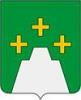 СОБРАНИЕ ДЕПУТАТОВКЕСОВОГОРСКОГО РАЙОНАР Е Ш Е Н И Е20.02.2018. №8пгт Кесова ГораОб утверждении Порядка размещения сведений о доходах, расходах, об имуществе и обязательствах имущественного  характера в информационно-телекоммуникационной сети «Интернет» и предоставления этих сведений средствам массовой  информации_____________________________________________________Руководствуясь частью 4.3 статьи 12.1 Федерального закона от 25.12.2008 г. №273-ФЗ «О противодействии коррупции», пунктом 8 Указа Президента РФ от 08.07.2013 г. №613 «Вопросы противодействия коррупции», Собрание депутатов Кесовогорского районар е ш и л о:	1. Утвердить прилагаемый Порядок размещения сведений о доходах, расходах, об имуществе и обязательствах имущественного  характера в информационно-телекоммуникационной сети «Интернет» и предоставления этих сведений средствам массовой  информации.	2. Признать утратившим силу решение Собрания депутатов Кесовогорского района от 31.05.2016 г. №29 «Об утверждении Порядка размещения сведений о доходах, расходах, об имуществе и обязательствах имущественного характера, представляемых лицами, замещающими  муниципальные должности Кесовогорского района,  на сайте администрации Кесовогорского района и предоставления этих сведений средствам  массовой  информации для опубликования».3. Контроль за исполнением настоящего решения возложить на комиссию по контролю за соблюдением лицами, замещающими муниципальные должности Кесовогорского района, ограничений, запретов и обязанностей, установленных законодательством Российской Федерации.4. Настоящее решение подлежит размещению на официальном сайте Администрации Кесовогорского района в информационно-телекоммуникационной сети «Интернет».Глава Кесовогорского района                                                             С.Г.ТарасовПредседатель Собрания депутатовКесовогорского района                                                                      Е.Н. ПавловаУтвержденрешением Собранием депутатовКесовогорского районаот 20.02.2018 г. №8ПОРЯДОК размещения сведений о доходах, расходах, об имуществе и обязательствах имущественного  характера в информационно-телекоммуникационной сети «Интернет» и предоставления этих сведений средствам массовой  информации	1. Сведения о доходах, расходах, об имуществе и обязательствах имущественного характера (далее также – сведения), предоставляемые лицом, замещающим муниципальную должность Кесовогорского района, размещаются на официальном сайте Администрации Кесовогорского района в информационно-телекоммуникационной сети «Интернет» (далее – официальный сайт Администрации Кесовогорского района).	К лицам, замещающим муниципальные должности  Кесовогорского района (далее также – лица, замещающие муниципальные должности), относятся глава Кесовогорского района и депутаты Собрания депутатов Кесовогорского района.	2. На официальном сайте Администрации Кесовогорского района размещаются следующие сведения о доходах, расходах, об имуществе и обязательствах имущественного характера, представленные лицами, замещающими муниципальные должности, определяемые в пункте 2 Порядка размещения сведений о доходах, расходах, об имуществе и обязательствах имущественного характера отдельных категорий лиц и членов их семей на официальных сайтах федеральных государственных органов, органов государственной власти субъектов Российской Федерации и организаций и предоставления этих сведений общероссийским средствам массовой информации для опубликования, утверждённого  Указом Президента РФ от 08.07.2013 г. № 613:	а) перечень объектов недвижимого имущества, принадлежащих лицу, замещающему муниципальную должность, его супруге (супругу) и несовершеннолетним детям на праве собственности или находящихся в их пользовании, с указанием вида, площади и страны расположения каждого из таких объектов;	б) перечень транспортных средств с указанием вида и марки, принадлежащих на праве собственности лицу, замещающему муниципальную должность, его супруге (супругу) и несовершеннолетним детям;	в) декларированный годовой доход лица, замещающего муниципальную должность, его супруги (супруга) и несовершеннолетних детей;	г) сведения об источниках получения средств, за счет которых совершены сделки по приобретению земельного участка, иного объекта недвижимого имущества, транспортного средства, ценных бумаг, долей участия, паев в уставных (складочных) капиталах организаций, если общая сумма таких сделок превышает общий доход лица, замещающего муниципальную должность, и его супруги (супруга) за три последних года, предшествующих отчетному периоду.	3. В размещаемых на официальном сайте Администрации Кесовогорского района и предоставляемых средствам массовой информации для опубликования сведениях запрещается указывать:	а) иные сведения (кроме указанных в пункте 2 настоящего Порядка) о доходах лица, замещающего муниципальную должность, его супруги (супруга) и несовершеннолетних детей, об имуществе, принадлежащем на праве собственности названным лицам, и об их обязательствах имущественного характера;	б) персональные данные супруги (супруга), детей и иных членов семьи лица, замещающего муниципальную должность;	в) данные, позволяющие определить место жительства, почтовый адрес, телефон и иные индивидуальные средства коммуникации лица, замещающего муниципальную должность, его супруги (супруга), детей и иных членов семьи;	г) данные, позволяющие определить местонахождение объектов недвижимого имущества, принадлежащих лицу, замещающему муниципальную должность, его супруге (супругу), детям, иным членам семьи на праве собственности или находящихся в их пользовании;	д) информацию, отнесенную к государственной тайне или являющуюся конфиденциальной.	4. Сведения о доходах, расходах, об имуществе и обязательствах имущественного характера, указанные в пункте 2 настоящего Порядка, за весь период замещения лицом муниципальной должности, которое влечет за собой размещение его сведений о доходах, расходах, об имуществе и обязательствах имущественного характера, а также сведений о  доходах, расходах, об имуществе и обязательствах имущественного характера его супруги (супруга) и несовершеннолетних детей, находятся на официальном сайте Администрации Кесовогорского района и ежегодно обновляются в течение 14 рабочих дней со дня истечения срока, установленного для их представления Губернатору Тверской области.5. Лица, замещающие муниципальные должности, не позднее 20 марта года, следующего за отчётным, одновременно  со сведениями о доходах, расходах, об имуществе и обязательствах имущественного характера представляют назначенному должностному лицу Администрации Кесовогорского района (далее – должностное лицо) информацию, подлежащую размещению, по форме согласно приложению к настоящему Порядку.6. Должностное лицо обеспечивает размещение указанных сведений в установленные сроки, а также их достоверность и полноту (соответствие сведениям, представленным Губернатору Тверской области) с учётом требований о деперсонификации сведений и данных.	7. В случае поступления запроса от средства массовой информации должностное лицо: 	а) в течение 3 рабочих дней со дня поступления запроса от средства массовой информации сообщают о нем лицу, замещающему муниципальную должность, в отношении которого поступил запрос;	б) в течение 7 рабочих дней со дня поступления запроса от средства массовой информации обеспечивает предоставление ему сведений, указанных в пункте 2 настоящего Порядка, в том случае, если запрашиваемые сведения отсутствуют на официальном сайте Администрации Кесовогорского района.Приложениек Порядку размещения сведений о доходах, расходах, об имуществе и обязательствах имущественного  характера в информационно-телекоммуникационной сети «Интернет» и предоставления этих сведений средствам массовой  информацииСведенияо доходах, расходах, об имуществе и обязательствах имущественного характера за периодс 1 января 20____ г. по 31 декабря 20___ г.№п/пФамилияи инициалы лица,чьи сведения размещаютсяОбъекты недвижимости, находящиеся в собственностиОбъекты недвижимости, находящиеся в собственностиОбъекты недвижимости, находящиеся в собственностиОбъекты недвижимости, находящиеся в собственностиОбъекты недвижимости, находящиеся в пользованииОбъекты недвижимости, находящиеся в пользованииОбъекты недвижимости, находящиеся в пользованииТранспортныесредства(вид, марка)Декларированный годовой доходСведения об источниках получения средств, за счёт которых совершена сделка (вид приобретённого имущества, источники)№п/пФамилияи инициалы лица,чьи сведения размещаютсявид объектавидсобственностиплощадь(кв.м)странарасположениявид объектаплощадь(кв.м)странарасположенияТранспортныесредства(вид, марка)Декларированный годовой доходСведения об источниках получения средств, за счёт которых совершена сделка (вид приобретённого имущества, источники)Достоверность и полноту настоящих сведений подтверждаю.«____»_________________ 20 ___ г. (подпись лица, представившего сведения)Сведения приняты в целях реализации требований, установленных частью 6 статьи 8 Федерального закона от 25.12.2008 г. №273-ФЗ«____»_________________ 20 ___ г. (Ф.И.О. и подпись лица, принявшего сведения)